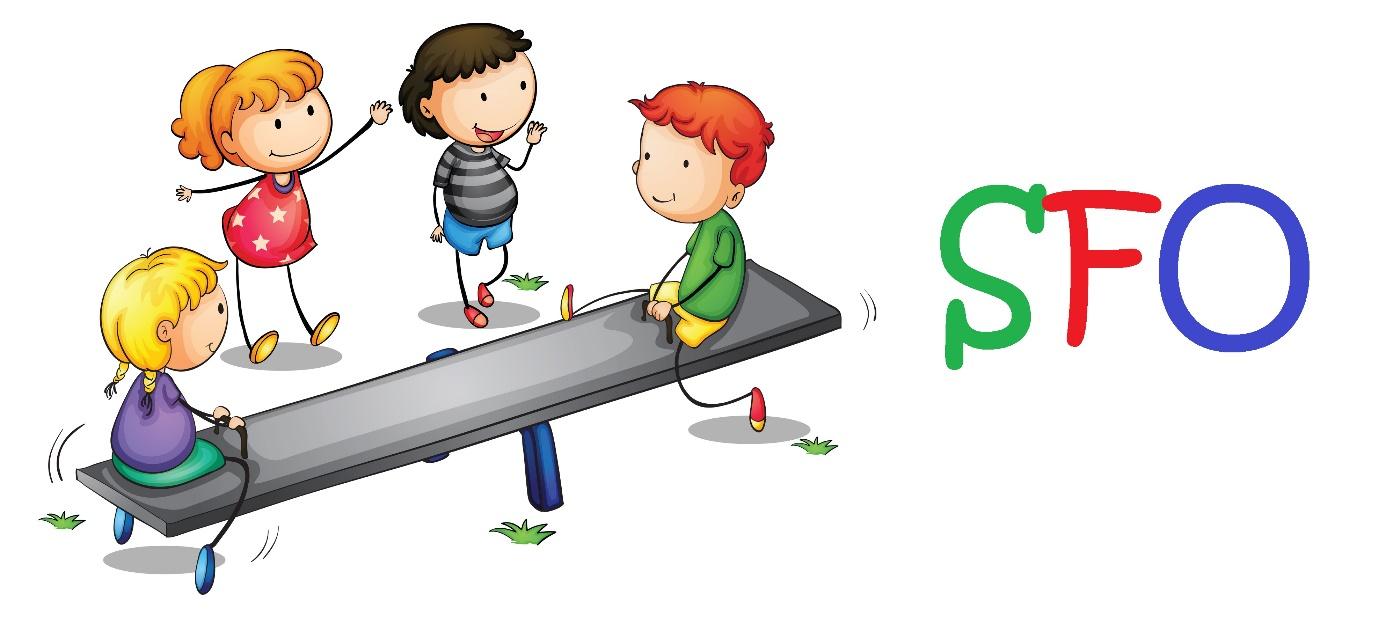 ÅrsplanFor Nygård SFO2023-224INNHOLDVår SFODenne årsplanen skal gi et innblikk i hvordan vil jobbe i det neste året og hva vi synes er viktig å ha fokus på i vårt arbeid for at barna skal trives og utvikle seg. Årsplanen bygger på Rammeplan for SFO, som er gjeldende fra august 2021.På Nygård skole har vi SFO på kompetansedelingen hos oss legger vi vekt på tid, mestring og gode fellesopplevelser. Trygghet, trivsel og glede må alltid være tilstede.Vi har mye vi skal lære og her er det godt å være!Presentasjon av SFONygård skole Postboks 4,4685 Nodeland SFO-leder, Renate Dale 91647874Ellen Bø Voilås                    97507459SFO - mob                           99458471SFO- Komptanse Nygård  97990333                 SFO Tangval                        47682747Velkommen til SFO. Vi holder til i kjelleren på Gamlebygget ved Nygård skole. Våre åpningstider er 07:00-16:30.Vi har i dag 115 barn i ordinær SFO.Kompetanseavdelingen har sitt bygg knyttet til skolen, åpningstider er 07:30 -16:30.Formålet med SFOSFO bygger sin praksis på grunnleggende verdier som er felles i barnehagens og skolens formålsparagrafer. Dette skal formidles og praktiseres, i innhold og arbeid.SFO er barnas fritid, og er noe annet enn barnehage og skole. SFO skal legge til rette for lek, kultur- og fritidsaktiviteter med utgangspunkt i alder, funksjonsnivå og interesser hos barna, og gi omsorg og tilsyn.Rammeverket for kvalitet og mestringRammeverket for kvalitet og mestring er en operasjonalisering av Kristiansand kommunes strategiplan for oppvekst. Rammeverket skal legge føringer for alt arbeid i barn og familie, barnehager og skole. Det gir tydelig retning gjennom formålet, «Alle barn og unge skal oppleve at de er inkludert i fellesskapet». Det sier noe om hva som skal prege møtet mellom mennesker, om relasjoner, forventninger og deltakelse. Videre peker det på tre fokusområder i oppvekst, livsmestring, inkluderende fellesskap og læring og utvikling. Den ytterste sirkelen peker på prinsipper som skal ligge til grunn for arbeidet i en lærende organisasjon, som barnehagen er. Lærende fellesskap, Verdier i praksis, Tydelig retning og Fokusert innsats. Hele rammeverket finner du her: 
Strategiplan for Oppvekst - Rammeverk for kvalitet og mestring (extend.no) 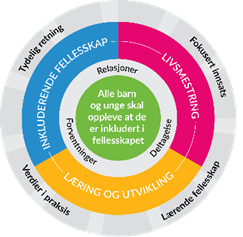 VerdigrunnlagKjerneverdiene i rammeverket er: Alle barn og unge:SFO skal bidra til å danne et godt grunnlag for livslang læring og aktiv deltakelse for barna i et demokratisk samfunn. Å møte barns behov for omsorg, trygghet, tilhørighet, annerkjennelse og sikre at barna får ta del i og medvirke i fellesskapet er viktige verdier som skal gjenspeiles i SFO.  Barndommens egenverdiBarndom skal ikke bare være en forberedelse til voksenliv, den har også en absolutt egenverdi, og det skal gis rom for god tid til lek og aktivitet som både bidrar til utvikling og er verdifullt i øyeblikket. Hensynet til barns beste skal alltid ivaretas.Vi på Nygård SFO vil at alle barn skal kjenne på trygghet, omsorg og trivsel. Vi skal gi hvert barn følelsen av å påvirke omgivelsene rundt, «jeg kan påvirke « Vi skal bidra til meningsfull fritid og lek, vi skal bidra til mestring og opplevelse av egenverd.Trygghet, omsorg og trivselSFO skal møte barnas behov for trygghet, omsorg og trivsel. Alle barn skal møtes som enkeltindivid, i forhold til egne behov, «omsorg er en forutsetning for barns trygghet og trivsel og for utvikling av empati». Rammeplanen, s.7.Vi ser hvert enkelt barn, vi jobber med at alle barna skal kjenne på trygghet og trivsel. Vi ønsker at alle barna skal kjenne på glede og mestring på SFO. Barna skal kjenne på trygghet og ha tillit til alle vi som jobber der, barna skal få støtte til å mestre motgang, håndtere utfordringer og bli kjent med egne følelser. Det er viktig for oss at alle barn har mulighet for hvile på SFO om det trengs. Mangfold og inkluderingMangfold er en ressurs, og alle barn skal oppleve tilhørighet i det sosiale fellesskapet. Gjennom å anerkjenne barnas ulikheter, forskjellige utgangspunkt og unike erfaringer, skaper vi raushet og inkluderende fellesskap.At vi er ulike er en resurs, vi ønsker at alle kan være den de er og bli anerkjent for det. Vi jobber med et inkluderende felleskap der alle er en del av felleskapet. Skaperglede, engasjement og utforskertrangBarn er naturlig nysgjerrige, engasjerte og fulle av utforskertrang. Ved å ta utgangspunkt i barnas interesser skal SFO gi en god ramme for lek, utvikling og læring.Vi er opptatt av å holde våre lokaler i bevegelse støtte opp under kreative forslag til lekesoner der barna selv har vert med å påvirke. Vi er aktive voksne som støtter barna i kreative prosesser og setter barns skaperglede høyt. Demokrati og fellesskapDet er viktig at barna støttes i å få si sin mening og delta i meningsutveksling. Barna må gis anledning til å håndtere uenighet og komme fram til løsninger sammen. Medvirkning og deltakelse må sees i forhold til barnas alder og modenhet.Bærekraftig utviklingSFO skal støtte opp om verdier, handlinger og holdninger som er bærekraftige. «SFO skal støtte barna i å utvikle naturglede og i å ta vare på seg selv, hverandre og naturen», Rammeplanen s.9.Vi på SFO er opptatt av å ta vare på naturen og miljøet rundt oss, vi lærer barna å kildesortere og vi kaster ikke mat. Vi er kreative, lager av ting vi finner eller får og stiller ut, det blir vakker kunst. Det legges til rette for fine turer i nærmiljøet og skog og mark. Innhold i SFOSFO er barnas fritid, og det skal legges vekt på at barna selv kan velge lek og aktivitet. «SFO skal legge til rette for lek, kultur og fritidsaktiviteter som er tilpasset barn i ulik alder og med forskjellig funksjonsnivå» Rammeplanen, s.13. Det skal tas hensyn til enkeltbarn, men legges til rette for gode fellesskap, og barna skal oppleve at deres innspill er betydningsfulle.SFO skal drives i nær forståelse og samarbeid med hjemmet. SFO skal være en pedagogisk virksomhet som skal planlegge og evaluere sitt arbeid gjennom året. SFO sitt arbeid skal være forankret i rammeplanen for SFO. Årsplanen er et dokument som skal synliggjøre vår hverdag og pedagogikk, den skal videre synliggjøre hvordan SFO omsetter rammeplanen i praksis og jobber målrettet for å sikre et godt pedagogisk tilbud for alle barna på SFO. Vi på Nygård SFO skal bidra til å danne et godt grunnlag for livslang læring og aktiv deltagelse for barna i et demokratisk samfunn. Å møte barnas behov for omsorg, trygghet, tilhørighet, anerkjenne og sikre at barna får ta del i og medvirke i et felleskap er viktige verdier som skal gjenspeiles i SFO ved Nygård skole.LekLeken skal ha en sentral plass på SFO og barna skal oppleve et miljø som støtter opp om deres lyst og muligheter til å leke.SFO skal legge til rette for god lek og barndommens egen verdi skal anerkjennes. Leken skal være en arena for barns utvikling, læring og for sosial og språklig samhandling. Barna skal oppleve glede, humor, spenning og engasjement gjennom lek-alene og sammen med andre barn. Vi er aktive voksene som støtter opp under barns lek, det endres og legges til rette for kreative løsninger i våres lokaler. Vi lar oss inspirere sammen med barna og universer blir til der det gis rom for undring og kreativ lek. KulturSFO skal legge til rette for at barna får anledning til å delta i kulturaktiviteter og få allsidige kunst og kulturopplevelser. Drama, musikk og andre skapende uttrykk skal ha en naturlig plass i SFO. Opplevelser med kunst og kultur på SFO legger grunnlaget for at barna får tilhørighet og får delta i et felleskap. Vi ønsker at barna skal oppleve uttrykksformer som billedkunst, håndverk, musikk, språk, film, litteratur og design. Vi ønsker å legge til rette for gode kreative prosesser der vi tar i bruk fantasi, tenking og videreutvikler kunstneriske prosesser sammen på SFO. Fysisk aktivitet og bevegelsesgledeSFO skal legge til rette for allsidig bevegelsesglede og daglig fysisk aktivitet, ute og inne. Vi på Nygård SFO er så heldige at vi har tilgang på et fantastisk uteområde og vi har også tilgang til gymsal hver dag og den blir brukt flittig av store og lille SFO. Barna skal ha mulighet for variert lek ute og inne hele året. Barn er mest fysisk aktive utendørs, derfor har vi ute tid eller mulighet på gymsal hver dag. Vi er på turer og bruker nærmiljøet godt. Mat og måltidsgledeSFO skal legge til rette for daglige måltider innenfor en ramme som legger til rette for matglede og en følelse av fellesskap og gode vaner.Maten er viktig for barna på SFO så vi er opptatt av at alle skal få være med å lage mat og komme med forslag til ukes menyen. Vi prøver å sette sammen måltidene slik at det er variert og sundt. Er vi på tur lager vi maten ute og det er alltid suksess, mat smaker godt på tur. I ferier må barna ha med et måltid .Inkluderingsarbeid i SFOFormålet i Rammeverket er «alle barn og unge skal oppleve at de er inkludert i fellesskapet». SFO skal bidra til at alle barn finner seg til rette, uansett utgangspunkt og interesser. Det skal være naturlig rom for mangfold og forskjellighet, og alle barn skal få delta likeverdig i lek og aktiviteter.Nygård skole er en vi skole, alle er inkludert og alle skal ha gode utviklingsvilkår uavhengig av forutsetninger og behov for tilretteleggelse. Og vi skal legge til rette for at alle føler de er en del av et inkluderende felleskap.Samarbeid i SFOSFO skal legge til rette for et godt foreldresamarbeid med god informasjon og dialog til barnas beste. Ved behov skal SFO inkluderes i samarbeid med aktuelle virksomheter og tjenester, det kan være helsestasjon, PP-tjenesten, fastlegen og barnevernet. Samarbeid med aktuelle tjenester skal bidra til å gi barnet et godt og helhetlig tilbud.OvergangerSFO har en sentral rolle i samarbeidet om overganger fra barnehage til SFO og skole. Det er viktig for barn å bli kjent med SFO, både det fysiske miljøet og personalet før skolestart. Ofte begynner barna på SFO før skolestart, og de skal ha en trygg oppstart. SFO jobber i henhold til kommunens plan for overganger, “Rød tråd”
Overganger for barn i barnehage og elever i grunnskolen - en plan for samarbeid og sammenheng (extend.no)Alle førskolebarna får komme på besøk til SFO i april/ mai. Da har vi et lite opplegg, vi viser rundt i bygget, går opp i skole bygget og tar en titt i klasserommet. Vi har en samling sammen og spiser litt mat inne på SFO før det er lek i skolegården. Dette møtet er viktig, vi blir kjent og lærer oss navnene på barna så vi kan de til førskoledagen. Noen barn kommer flere ganger om det vil gi en bedre start for barnet. KvalitetsutviklingPersonalet i SFO skal kontinuerlig arbeide med å forbedre egen praksis. Gjennom felles refleksjon og fagutvikling jobber vi med kompetanseheving for å utvikle kvaliteten i tilbudet. De SFO ansatte utgjør et lærende felleskap som gjennom evaluering av praksis kan finne områder for utvikling og bedre praksis.Gjennom systematisk planlegging og evaluering av innhold og arbeidsmåter utvikles kvaliteten i virksomheten.LikeverdMedvirkningAnerkjennelsehar en absolutt verdivil når de kanfinner mening og deltarhar noe å tilføre fellesskapet